Monday 08.06.20Weekly Task: Read a book of your choice to tick off one of the reading challenges on the Year 5 Reading Challenge which is in the back of your journal. Remember to evidence your read via a photo or activity in your journal.Spellings/EnglishComplete the look cover, write, check spelling sheet (spelling sentences are for the English activity).Complete your spelling homework book as you normally do on a Monday each week so that you have an up-to-date record in that for future reference.Spellings From Home 8.6.20Make sure you understand the meaning of each word.Write spelling sentences to show you understand the meaning of each word on your spelling list. Use a dictionary to find the meaning of any unfamiliar words. Make sure your sentences are clear, coherent and express the meaning of the words clearly in context (this is attached to your spellings document).English activity: Revision of modal verbs and adverbs of possibility booklet. Today, please complete pages 3 – 6 which focus on modal verbs.Modal Verbs Ppt1Modal Verbs And Adverbs Of Possibility BookletMathsPlay on TT Rockstars for 10 minutes. Login details are in your journals.Complete the Beat That Test below:Beat That Test 1Decimals Revision Today:We encourage the use of a place value grid to when completing work with decimals.WALT identify the value of decimal digitsDecimal Place ValueReadingRead a book for 30 minutes. Please keep a log of the pages and the name of the book you read in your reading journals.There are also some stories you can listen to here: https://www.worldofdavidwalliams.com/elevenses-catch-up/MusicMrs Cermack has planned your music lessons using Charanga:Please try this address www.gmmusiconline.co.uk or simply type ‘gym music online’ into your search engine and it should pop up at the top of your page. An email has been/will be sent out with login details for Charanga and login details will also be on Tapestry. Please do not change your password. The lesson is below but the music is on there to listen to.Dinosaurs Lesson 5*Using the tune and rhythms from Baryonyx Walkeri write some new lyrics about your dinosaur.
*Keep the chorus the same and just change the line “I was found in ________” add in todays date.
*When you are confident and pleased with your song lyrics use the backing track to sing your new song.
Please note: The music is on Charanga- you will need to login using the Y5 login which I posted on Tapestry.PEPE options:Option 1:Real PE at home – online learning resourcesThis includes a programme for children in Key Stage 2, with daily and weekly guidance provided for both programmes (starting from this week) in addition to an option to choose your own themes and activities.The website address is: home.jasmineactive.comUsernames and passwords have been emailed via parentmail. Option 2: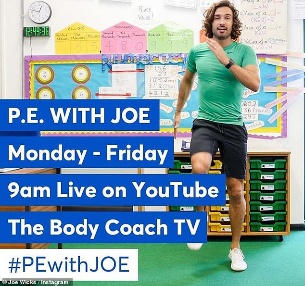 Find Joe on the channel above. There are various kids channels on this channel as well.Option 3: Change4Life also have some videos that are suitable for children.Option 4: You could create a dance routine to one of your favourite songs and perform the dance to your family or participate in another form of exercise with your family.Option 5: New to the school website are 'Dance Videos with Mrs K'. Go to 'School Life' on the school website and you will find the link in there.Tuesday 09.06.20 SpellingsComplete the look cover write check sheet for your spellings.Spellings From Home 8.6.20EnglishFor your Grammar today please complete the following:English: Revision of modal verbs and adverbs of possibility booklet. Today, please complete pages 7 – 10 which focus on adverbs of possibility.Modal Verbs And Adverbs Of Possibility BookletMathsPlay on TT Rockstars for 10 minutes. Login details are in your journals.Complete the Beat That Test attached below:Beat That Test 2WALT order decimals up to 3dp.We encourage the use of a place value grid to complete any work with decimals and place value. If you have a whiteboard, draw your place value grid on it and use it to help work out the answers.Let's compare these decimals using a place-value chart.Answer: 0.57 is greater than 0.549.Notation: 0.57 > 0.549As you can see in the example above, 0.57 has fewer decimal digits than 0.549. It is easier to compare two decimals when you have the same number of decimal digits, so an extra zero was written to the right of the digit 7 in the decimal 0.57. We are able to do this because 0.57 and 0.570 are equivalent decimals.Use Caution With Writing Extra ZerosIt is easier to compare decimals when you have the same number of decimal digits. Thus, we often write extra zeros to the right of the last digit of one of the decimals being compared. These extra zeros are place holders and do not change the value of the decimal. However, if you inserted a zero between the decimal point and a decimal digit, that would change the value of the decimal. This is shown in the table below:0.57=0.570=0.5700 - Writing extra zeros to the right of the last digit of a decimal does not change its value.0.57≠0.507≠0.057 = Inserting a zero between the decimal point and a decimal digit does change the value of a decimal.This video might also help you to order decimals: https://youtu.be/JJawhaMqaXgChoose the appropriate level of challenge:Higher Ability Sheet 1 Higher Ability Sheet 2 Lower Ability Sheet 1 Lower Ability Sheet 2 Middle Ability Sheet 1 Middle Ability Sheet 2ReadingRead a book for 30 minutes. Please keep a log of the pages and the name of the book you read in your reading journals.There are also some stories you can listen to here: https://www.worldofdavidwalliams.com/elevenses-catch-up/GeographyWALT Recognise Human And Physical FeaturesSorting Human And Physical FeaturesPESee Monday for a selection of ideas and links.Wednesday 10.06.20SpellingsComplete the look cover write check sheet for your spellings. We usually do a mock test on Weds too so you could ask someone to test you or use the look, cover, write check sheet. Don't forget to record your result.Spellings From Home 8.6.20EnglishComplete the attached comprehension on pollution. Make sure you choose the relevant level of challenge. The answers are attached for you to check after.Waste And Pollution ComprehensionMathsPlay on TT Rockstars for 10 minutes. Login details are in your journals.Complete the Beat That Test.Beat That Test 3WALT round decimals to whole numbers  (ignore page 3 - you will be completing this as part of tomorrow's work)Rounding Decimals MathsRounding Decimal NumbersReadingRead a book for 30 minutes. Please keep a log of the pages and the name of the book you read in your reading journals.There are also some stories you can listen to here: https://www.worldofdavidwalliams.com/elevenses-catch-up/Art/DTWatch the videos about beaches and how we can help to keep them clean/reduce pollution.Please note that the following video was pre-covid19 and that the recommendation to visit the beach at this time is not relevant.  https://central.espresso.co.uk/espresso/modules/news/first_news/environment/120516g_beaches.html?source=search-all-all-all-all&source-keywords=beach%20pollution#reshttps://central.espresso.co.uk/espresso/primary_uk/subject/news/video/item985401/grade1/index.htmlPlastic PptWhy is it important to have clean beaches?What can you do to keep beaches clean?earTask: create a poster or leaflet which addresses the questions above. Use a combination of the presentation and videos to help.PESee Monday for a selection of ideas and links.Thursday 11.06.20SpellingsComplete the look cover write check sheet for your spellings.Spellings From Home 8.6.20EnglishThe Catch- stories from other cultures.Scroll down to watch the video of “The Catch” https://www.literacyshed.com/the-other-cultures-shed.htmlTask: Answer the following questions about the video.Questions For The CatchMathsPlay on TT Rockstars for 10 minutes. Login details are in your journals.Complete the Beat That Test attached below:Beat That Test 4Today you will be rounding to the nearest whole or to the nearest 1dp.If you are rounding to the nearest whole number, make sure you look at the 1dp/tenths column and decide whether it will round up or down.If you are rounding to the nearest 1dp, make sure you look at the 2dp/hundredths column and decide whether it will round up or down.Complete page 3 from yesterday's attached work.Complete the questions attached here: Rounding To The Nearest Whole And To 1dpReadingRead a book for 30 minutes. Please keep a log of the pages and the name of the book you read in your reading journals.There are also some stories you can listen to here: https://www.worldofdavidwalliams.com/elevenses-catch-up/ScienceComplete the questions on A Growing Baby. Read the information carefully and interpret what you see in order to answer the questions.Science A Growing BabyPESee Monday for a selection of ideas and links.Friday 12.06.20SpellingsComplete the look cover write check sheet for your spellings. It is test day too so if someone can test you- brilliant.Spellings From Home 8.6.20EnglishThe Catch- stories from other cultures.Scroll down to watch the video of “The Catch” https://www.literacyshed.com/the-other-cultures-shed.htmlTASK: You should have noticed that the story is told from the boy's point of view. Imagine what the fox had been up to... trace the fox's journey and write the story from that perspective instead. The events might be slightly different and so might his feelings etc.WALT write the story "The Catch" from the fox’s point of view.Think about the following things:How did the fox get stuck in the first place?What did he think when the boy found him?Did he want the boy to chase him?How did he disappear at the end of the clip?Write in 1st person past tense.Remember to use indented paragraphs and descriptive sentencesTry to include direct speech and make sure it is accurately punctuatedMathsPlay on TT Rockstars for 10 minutes. Login details are in your journals.Complete the Beat That Test attached below:Beat That 5Answer the following word problems on decimals:Decimals Word ProblemsEnd of week challenges to try if you are finding the decimals work  easy.Athletes' Score Card Round Decimals A MA CopyWorksheet Athletes Round Decimals A CopyReadingRead a book for 30 minutes. Please keep a log of the pages and the name of the book you read in your reading journals.There are also some stories you can listen to here: https://www.worldofdavidwalliams.com/elevenses-catch-up/RELook through the Christian pilgrimages powerpoint to learn about pilgrimages again: 1 Christian Pilgrimages PptComplete the activities below:Christian Places Of Pilgrimage Matching CardsDifferentiated Christian Places Of Pilgrimage In The UK Activity SheetGolden TimePESee Monday for a selection of ideas and links.